Egypt Innovate ICT Award to be given from the Technological Innovation and Entrepreneurship Center for the Infant Companies and the Innovators The technological innovation and entrepreneurship center announces the Egypt Innovate ICT Award to be given to the innovators in technology and communications. This award is in the frame of the continuing initiatives of the center to support the innovation on the part of individuals and companies. The deadline is 10-2-2017 on Friday. For more information, kindly visit the following website; www.egyptinnovate.com  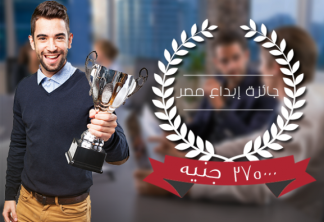 